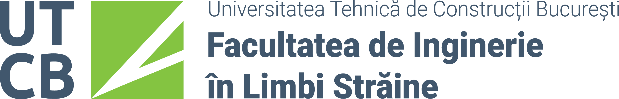 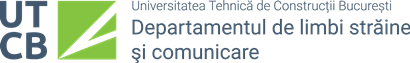 UNIVERSITATEA TEHNICĂ DE CONSTRUCȚII BUCUREȘTIProgram de studii: Anul pregătitor de limba română pentru cetățenii străiniDepartamentul de Limbi străine și comunicareFIŞA DISCIPLINEI (COD PO-09_F-01)Conținutul disciplinei	Semnături:Notaţii: C - ore de curs; S - ore de seminar; L - ore de laborator/lucrări; P - ore de practică; E - examen; CO - colocviu; V – verificare.Denumirea disciplineiDenumirea disciplineiLimbaje specializate: științe umaniste și arteLimbaje specializate: științe umaniste și arteLimbaje specializate: științe umaniste și arteLimbaje specializate: științe umaniste și arteLimbaje specializate: științe umaniste și arteCodul disciplineiCodul disciplinei2.OP02.DS2.OP02.DS2.OP02.DSAnul de studiuAnul de studiu1SemestrulSemestrul2Tipul de evaluare finală (E, CO, V)Tipul de evaluare finală (E, CO, V)Tipul de evaluare finală (E, CO, V)Tipul de evaluare finală (E, CO, V)Tipul de evaluare finală (E, CO, V)CORegimul disciplinei (OB – obligatorie,                                 OP – opţională, FC – facultativă)Regimul disciplinei (OB – obligatorie,                                 OP – opţională, FC – facultativă)Regimul disciplinei (OB – obligatorie,                                 OP – opţională, FC – facultativă)Regimul disciplinei (OB – obligatorie,                                 OP – opţională, FC – facultativă)Regimul disciplinei (OB – obligatorie,                                 OP – opţională, FC – facultativă)Regimul disciplinei (OB – obligatorie,                                 OP – opţională, FC – facultativă)OPOPNumăr de crediteNumăr de crediteNumăr de credite9Total ore din Planul de învăţământ210210210Total ore studiu individualTotal ore studiu individualTotal ore studiu individualTotal ore studiu individual7070Total ore pe semestru140Categoria formativă a disciplineiDF – disciplină fundamentală, DS – disciplină de specialitate, DD - disciplină în domeniu; DC – de aplicație (complementară), PR – stagiu de pregătire practică, DP – disciplină pentru pregătire psihopedagogicăDF – disciplină fundamentală, DS – disciplină de specialitate, DD - disciplină în domeniu; DC – de aplicație (complementară), PR – stagiu de pregătire practică, DP – disciplină pentru pregătire psihopedagogicăDF – disciplină fundamentală, DS – disciplină de specialitate, DD - disciplină în domeniu; DC – de aplicație (complementară), PR – stagiu de pregătire practică, DP – disciplină pentru pregătire psihopedagogicăDF – disciplină fundamentală, DS – disciplină de specialitate, DD - disciplină în domeniu; DC – de aplicație (complementară), PR – stagiu de pregătire practică, DP – disciplină pentru pregătire psihopedagogicăDF – disciplină fundamentală, DS – disciplină de specialitate, DD - disciplină în domeniu; DC – de aplicație (complementară), PR – stagiu de pregătire practică, DP – disciplină pentru pregătire psihopedagogicăDF – disciplină fundamentală, DS – disciplină de specialitate, DD - disciplină în domeniu; DC – de aplicație (complementară), PR – stagiu de pregătire practică, DP – disciplină pentru pregătire psihopedagogicăDF – disciplină fundamentală, DS – disciplină de specialitate, DD - disciplină în domeniu; DC – de aplicație (complementară), PR – stagiu de pregătire practică, DP – disciplină pentru pregătire psihopedagogicăDF – disciplină fundamentală, DS – disciplină de specialitate, DD - disciplină în domeniu; DC – de aplicație (complementară), PR – stagiu de pregătire practică, DP – disciplină pentru pregătire psihopedagogicăDF – disciplină fundamentală, DS – disciplină de specialitate, DD - disciplină în domeniu; DC – de aplicație (complementară), PR – stagiu de pregătire practică, DP – disciplină pentru pregătire psihopedagogicăDF – disciplină fundamentală, DS – disciplină de specialitate, DD - disciplină în domeniu; DC – de aplicație (complementară), PR – stagiu de pregătire practică, DP – disciplină pentru pregătire psihopedagogicăDSTitularii disciplineiConf. univ. dr. Marinela-Doina NisteaConf. univ. dr. Mirel AnghelAsist. univ. dr. Oana-Luiza BarbuDrd. Alexandru BrîncoveanuConf. univ. dr. Marinela-Doina NisteaConf. univ. dr. Mirel AnghelAsist. univ. dr. Oana-Luiza BarbuDrd. Alexandru BrîncoveanuConf. univ. dr. Marinela-Doina NisteaConf. univ. dr. Mirel AnghelAsist. univ. dr. Oana-Luiza BarbuDrd. Alexandru BrîncoveanuConf. univ. dr. Marinela-Doina NisteaConf. univ. dr. Mirel AnghelAsist. univ. dr. Oana-Luiza BarbuDrd. Alexandru BrîncoveanuConf. univ. dr. Marinela-Doina NisteaConf. univ. dr. Mirel AnghelAsist. univ. dr. Oana-Luiza BarbuDrd. Alexandru BrîncoveanuConf. univ. dr. Marinela-Doina NisteaConf. univ. dr. Mirel AnghelAsist. univ. dr. Oana-Luiza BarbuDrd. Alexandru BrîncoveanuConf. univ. dr. Marinela-Doina NisteaConf. univ. dr. Mirel AnghelAsist. univ. dr. Oana-Luiza BarbuDrd. Alexandru BrîncoveanuConf. univ. dr. Marinela-Doina NisteaConf. univ. dr. Mirel AnghelAsist. univ. dr. Oana-Luiza BarbuDrd. Alexandru BrîncoveanuConf. univ. dr. Marinela-Doina NisteaConf. univ. dr. Mirel AnghelAsist. univ. dr. Oana-Luiza BarbuDrd. Alexandru BrîncoveanuConf. univ. dr. Marinela-Doina NisteaConf. univ. dr. Mirel AnghelAsist. univ. dr. Oana-Luiza BarbuDrd. Alexandru BrîncoveanuConf. univ. dr. Marinela-Doina NisteaConf. univ. dr. Mirel AnghelAsist. univ. dr. Oana-Luiza BarbuDrd. Alexandru BrîncoveanuFacultateaDEPARTAMENTUL DE LIMBI STRĂINE ŞI COMUNICARENumărul total de ore pe săptămână din Planul de învăţământNumărul total de ore pe săptămână din Planul de învăţământNumărul total de ore pe săptămână din Planul de învăţământNumărul total de ore pe săptămână din Planul de învăţământNumărul total de ore pe săptămână din Planul de învăţământDomeniul de studii -Numărul total de ore pe săptămână din Planul de învăţământNumărul total de ore pe săptămână din Planul de învăţământNumărul total de ore pe săptămână din Planul de învăţământNumărul total de ore pe săptămână din Planul de învăţământNumărul total de ore pe săptămână din Planul de învăţământCiclul de studii (Licență, Masterat, Doctorat)-TotalCSLPProgramul de studii (Specializarea)Anul pregătitor de limba română pentru cetățenii străini10-10--Precondiții de curriculumParcurgerea cursurilor și seminarelor din cadrul programului de limba română pentru străini, semestrul I.Competențe profesionale vizate de disciplină C1. Receptarea textului scris cu scopuri și destinații diverse, citite în contexte specializate pentru nivelurile A1-B2. C2. Receptarea diverselor tipuri de discursuri orale în contexte specializate pentru nivelurile A1-B2.  C3. Comunicare orală în diferite tipuri de contexte specializate pentru nivelurile A1-B2. C4. Redactarea unor diferite tipuri de texte în limba română, cu scopuri și destinații specializate pentru nivelurile A1-B2. C5. Cunoașterea și înțelegerea normelor morfosintactice, lexico-semantice și discursive și utilizarea lor în conformitate cu situația de comunicare pentru nivelurile A1-B2.Activități aplicativeActivități aplicativeActivități aplicativeActivități aplicativeTipul de lucrări Denumirea lucrărilorMetode de lucru cu studențiiNr. de ore alocateSeminarPrezentarea cursului, a obiectivelor, tematicii și  bibliografiei.Filologie: - noțiuni de lingvistică generală; - elemente de istoria limbii române; - tehnici de comunicare scrisă și orală; - noțiuni de teoria literaturii;- momente importante din literatura română: curente și mișcări;- termeni literari și figuri de stil.Prezentarea obiectivelor, a tematicii și a bibliografiei.Expunerea orală a terminologiei specifice limbajului medical românesc.Conversația euristică.Dezvoltarea de competenţe de citire şi înţelegere scrisă şi orală.Luarea de notiţe.10SeminarFilosofie: - momente importante din istoria filosofiei (școli, curente); - elemente de filosofia culturii și filosofia limbajului.Prezentarea obiectivelor, a tematicii și a bibliografiei.Expunerea orală a terminologiei specifice limbajului medical românesc.Conversația euristică.Dezvoltarea de competenţe de citire şi înţelegere scrisă şi orală.Luarea de notiţe.10SeminarIstorie: - etape fundamentale din istoria românilor: Antichitatea, Evul Mediu, Epoca modernă;- România după 1989; - științe auxiliare majore și minore ale istoriei.Prezentarea obiectivelor, a tematicii și a bibliografiei.Expunerea orală a terminologiei specifice limbajului medical românesc.Conversația euristică.Dezvoltarea de competenţe de citire şi înţelegere scrisă şi orală.Luarea de notiţe.10SeminarTeologie: - religiile lumii;- istoria bisericii universale; - principii și metode de interpretare biblică.Prezentarea obiectivelor, a tematicii și a bibliografiei.Expunerea orală a terminologiei specifice limbajului medical românesc.Conversația euristică.Dezvoltarea de competenţe de citire şi înţelegere scrisă şi orală.Luarea de notiţe.10SeminarPictură: - genuri de pictură;- tehnici picturale; cromatologie;- proporții; - perspectivă;- anatomie artistică (plastică); - materiale.Sculptură: - proporție, formă, spațiu; - tipuri de sculptură; - materiale, instrumente și tehnici specifice.Prezentarea obiectivelor, a tematicii și a bibliografiei.Expunerea orală a terminologiei specifice limbajului medical românesc.Conversația euristică.Dezvoltarea de competenţe de citire şi înţelegere scrisă şi orală.Luarea de notiţe.10SeminarDesen: - tehnici și tipuri de desen; - elemente de istoria și teoria artei.Grafică: - metode și tehnologii grafice tradiționale și digitale.Artă fotografică:- aparatul fotografic;- tipuri de sisteme optice, de vizare și expunere;- camere obscure și accesorii aferente; - modalități de obținere a imaginii fotografice;- procesarea computerizată a imaginii.Prezentarea obiectivelor, a tematicii și a bibliografiei.Expunerea orală a terminologiei specifice limbajului medical românesc.Conversația euristică.Dezvoltarea de competenţe de citire şi înţelegere scrisă şi orală.Luarea de notiţe.10SeminarArtă cinematografică: - tehnici de turnare/producție a unui film; - sunet și muzică de film; - optică și aparaturi de filmare; - radio și telejurnalism;- istoria filmului universal.Teatru:- analiza procesului scenic;- arta actorului; estetica artei spectacolului;- elemente de scenografie;- istoria teatrului universal și a artei spectacolului;- artă cinematografică și teatru.Prezentarea obiectivelor, a tematicii și a bibliografiei.Expunerea orală a terminologiei specifice limbajului medical românesc.Conversația euristică.Dezvoltarea de competenţe de citire şi înţelegere scrisă şi orală.Luarea de notiţe.10SeminarLimbaj muzical: - notația muzicală; - metrică, ritmică, intervale, tonalitate etc.- forme și genuri vocale și instrumentale;- componența unei orchestre simfonice;- periodizarea istoriei muzicii.Prezentarea obiectivelor, a tematicii și a bibliografiei.Expunerea orală a terminologiei specifice limbajului medical românesc.Conversația euristică.Dezvoltarea de competenţe de citire şi înţelegere scrisă şi orală.Luarea de notiţe.10SeminarArhitectură: - descrierea unui partiu, a unei construcții;- materiale și tehnici de lucru; - instalații; - stiluri arhitecturale.Prezentarea obiectivelor, a tematicii și a bibliografiei.Expunerea orală a terminologiei specifice limbajului medical românesc.Conversația euristică.Dezvoltarea de competenţe de citire şi înţelegere scrisă şi orală.Luarea de notiţe.10SeminarUrbanism: - elemente de morfologie urbană;- management urban;- planificare și proiectare urbană; - arhitectură, urbanism și peisagistică.Prezentarea obiectivelor, a tematicii și a bibliografiei.Expunerea orală a terminologiei specifice limbajului medical românesc.Conversația euristică.Dezvoltarea de competenţe de citire şi înţelegere scrisă şi orală.Luarea de notiţe.10SeminarSimulări de teste, evaluare orală și interviuriPrezentarea obiectivelor, a tematicii și a bibliografiei.Expunerea orală a terminologiei specifice limbajului medical românesc.Conversația euristică.Dezvoltarea de competenţe de citire şi înţelegere scrisă şi orală.Luarea de notiţe.10SeminarExpuneri orale individuale (valorificarea cunoștințelor acumulate)Prezentarea obiectivelor, a tematicii și a bibliografiei.Expunerea orală a terminologiei specifice limbajului medical românesc.Conversația euristică.Dezvoltarea de competenţe de citire şi înţelegere scrisă şi orală.Luarea de notiţe.10SeminarRecapitulare (identificarea confuziilor și consolidarea cunoștințelor)10SeminarEvaluare finală: - evaluare scrisă;- evaluare orală;-feedback.10TOTAL ORETOTAL ORETOTAL ORE140Bibliografie recomandată Manuale:*** Academia Română, Institutul de Lingvistică „Iorgu Iordan”, DOOM3, Univers Enciclopedic, Bucureşti, 2021.*** Dicţionar de termeni muzicali, Editura Știinţifică şi Encicplopedică, București, 1984.Bărbuleanu Tereche, Ana-Maria, Limbajul religios românesc actual, Editura Universitaria,  2013.Buja, E. et al. (2016). Limba română ca limbă străină Caiete didactice pentru limbaje de specialitate. Vol. 3. Științe socio-umane. Brașov: Editura Universității din Transilvania Brașov.Butiurca, Doina, Lingvistică și terminologie. Hermeneutica metaforei în limbajele de specialitate, Institutul European, Iași, 2016.Curinschi-Vorona, Gh., Istoria universală ilustrată a arhitecturii, vol.I-II-III, Editura Tehnică, Bucureşti, 1976-1982-1986.Didier, Julia, Dicţionar de filosofie, Editura Univers Enciclopedic, Bucureşti, 1997.Gombrich, Ernst H., O istorie a artei, Editura Meridiane, București,1975.Koselleck, R., Conceptul de istorie, Ed. Universităţii Al. I. Cuza, Iaşi, 2005.Mitarcă, Monica-Elena, Comunicare audio-vizuală, Pro Universitaria, Bucureşti, 2012.Niculescu, Ştefan, Reflecţii despre muzică, Editura Muzicală, Bucureşti, 1980.Onu, Liviu, Terminologia creştină şi istoria limbii române, Editura Academiei Române, Bucureşti, 2000.Spătaru-Pralea, M. (2019). Banda desenată. Resursă didactică în achiziția limbii române ca limbă străină. București: Editura Universității din București.Teodor, Pompiliu, Introducere în istoriografia universală, Presa Universitară Clujeană, Cluj- Napoca, 2000Articole/Caiete de exerciții:Anghel, M., Nistea, M.D. (2016). „Studierea limbii române, o necesitate pentru studenţii străini” In Studii de ştiinţă şi cultură, XII, 2 (45), 213-218.Anghel, M., Guşatu, I. (2014). „Competenţele lingvistice de utilitate directă: predarea limbii române ca limbă străină” In  volumul electronic Educaţia specială în societatea modernă. Deva: Editura Casa Corpului Didactic, ISBN 978-606-8230-26-9.Anghel, M. (2014). „Dificultăţi întâmpinate de studenţii străini în asimilarea limbii române.” In volumul electronic Dimensiunea europeană a educaţiei (pp. 14-16). Petroșani: Colegiul Naţional de Informatică „Carmen Sylva”, ISBN 978-973-0-16147-2. Resurse digitale/online:www.dexonline.rowww.vorbitiromaneste.roBibliografie recomandată Manuale:*** Academia Română, Institutul de Lingvistică „Iorgu Iordan”, DOOM3, Univers Enciclopedic, Bucureşti, 2021.*** Dicţionar de termeni muzicali, Editura Știinţifică şi Encicplopedică, București, 1984.Bărbuleanu Tereche, Ana-Maria, Limbajul religios românesc actual, Editura Universitaria,  2013.Buja, E. et al. (2016). Limba română ca limbă străină Caiete didactice pentru limbaje de specialitate. Vol. 3. Științe socio-umane. Brașov: Editura Universității din Transilvania Brașov.Butiurca, Doina, Lingvistică și terminologie. Hermeneutica metaforei în limbajele de specialitate, Institutul European, Iași, 2016.Curinschi-Vorona, Gh., Istoria universală ilustrată a arhitecturii, vol.I-II-III, Editura Tehnică, Bucureşti, 1976-1982-1986.Didier, Julia, Dicţionar de filosofie, Editura Univers Enciclopedic, Bucureşti, 1997.Gombrich, Ernst H., O istorie a artei, Editura Meridiane, București,1975.Koselleck, R., Conceptul de istorie, Ed. Universităţii Al. I. Cuza, Iaşi, 2005.Mitarcă, Monica-Elena, Comunicare audio-vizuală, Pro Universitaria, Bucureşti, 2012.Niculescu, Ştefan, Reflecţii despre muzică, Editura Muzicală, Bucureşti, 1980.Onu, Liviu, Terminologia creştină şi istoria limbii române, Editura Academiei Române, Bucureşti, 2000.Spătaru-Pralea, M. (2019). Banda desenată. Resursă didactică în achiziția limbii române ca limbă străină. București: Editura Universității din București.Teodor, Pompiliu, Introducere în istoriografia universală, Presa Universitară Clujeană, Cluj- Napoca, 2000Articole/Caiete de exerciții:Anghel, M., Nistea, M.D. (2016). „Studierea limbii române, o necesitate pentru studenţii străini” In Studii de ştiinţă şi cultură, XII, 2 (45), 213-218.Anghel, M., Guşatu, I. (2014). „Competenţele lingvistice de utilitate directă: predarea limbii române ca limbă străină” In  volumul electronic Educaţia specială în societatea modernă. Deva: Editura Casa Corpului Didactic, ISBN 978-606-8230-26-9.Anghel, M. (2014). „Dificultăţi întâmpinate de studenţii străini în asimilarea limbii române.” In volumul electronic Dimensiunea europeană a educaţiei (pp. 14-16). Petroșani: Colegiul Naţional de Informatică „Carmen Sylva”, ISBN 978-973-0-16147-2. Resurse digitale/online:www.dexonline.rowww.vorbitiromaneste.roBibliografie recomandată Manuale:*** Academia Română, Institutul de Lingvistică „Iorgu Iordan”, DOOM3, Univers Enciclopedic, Bucureşti, 2021.*** Dicţionar de termeni muzicali, Editura Știinţifică şi Encicplopedică, București, 1984.Bărbuleanu Tereche, Ana-Maria, Limbajul religios românesc actual, Editura Universitaria,  2013.Buja, E. et al. (2016). Limba română ca limbă străină Caiete didactice pentru limbaje de specialitate. Vol. 3. Științe socio-umane. Brașov: Editura Universității din Transilvania Brașov.Butiurca, Doina, Lingvistică și terminologie. Hermeneutica metaforei în limbajele de specialitate, Institutul European, Iași, 2016.Curinschi-Vorona, Gh., Istoria universală ilustrată a arhitecturii, vol.I-II-III, Editura Tehnică, Bucureşti, 1976-1982-1986.Didier, Julia, Dicţionar de filosofie, Editura Univers Enciclopedic, Bucureşti, 1997.Gombrich, Ernst H., O istorie a artei, Editura Meridiane, București,1975.Koselleck, R., Conceptul de istorie, Ed. Universităţii Al. I. Cuza, Iaşi, 2005.Mitarcă, Monica-Elena, Comunicare audio-vizuală, Pro Universitaria, Bucureşti, 2012.Niculescu, Ştefan, Reflecţii despre muzică, Editura Muzicală, Bucureşti, 1980.Onu, Liviu, Terminologia creştină şi istoria limbii române, Editura Academiei Române, Bucureşti, 2000.Spătaru-Pralea, M. (2019). Banda desenată. Resursă didactică în achiziția limbii române ca limbă străină. București: Editura Universității din București.Teodor, Pompiliu, Introducere în istoriografia universală, Presa Universitară Clujeană, Cluj- Napoca, 2000Articole/Caiete de exerciții:Anghel, M., Nistea, M.D. (2016). „Studierea limbii române, o necesitate pentru studenţii străini” In Studii de ştiinţă şi cultură, XII, 2 (45), 213-218.Anghel, M., Guşatu, I. (2014). „Competenţele lingvistice de utilitate directă: predarea limbii române ca limbă străină” In  volumul electronic Educaţia specială în societatea modernă. Deva: Editura Casa Corpului Didactic, ISBN 978-606-8230-26-9.Anghel, M. (2014). „Dificultăţi întâmpinate de studenţii străini în asimilarea limbii române.” In volumul electronic Dimensiunea europeană a educaţiei (pp. 14-16). Petroșani: Colegiul Naţional de Informatică „Carmen Sylva”, ISBN 978-973-0-16147-2. Resurse digitale/online:www.dexonline.rowww.vorbitiromaneste.roBibliografie recomandată Manuale:*** Academia Română, Institutul de Lingvistică „Iorgu Iordan”, DOOM3, Univers Enciclopedic, Bucureşti, 2021.*** Dicţionar de termeni muzicali, Editura Știinţifică şi Encicplopedică, București, 1984.Bărbuleanu Tereche, Ana-Maria, Limbajul religios românesc actual, Editura Universitaria,  2013.Buja, E. et al. (2016). Limba română ca limbă străină Caiete didactice pentru limbaje de specialitate. Vol. 3. Științe socio-umane. Brașov: Editura Universității din Transilvania Brașov.Butiurca, Doina, Lingvistică și terminologie. Hermeneutica metaforei în limbajele de specialitate, Institutul European, Iași, 2016.Curinschi-Vorona, Gh., Istoria universală ilustrată a arhitecturii, vol.I-II-III, Editura Tehnică, Bucureşti, 1976-1982-1986.Didier, Julia, Dicţionar de filosofie, Editura Univers Enciclopedic, Bucureşti, 1997.Gombrich, Ernst H., O istorie a artei, Editura Meridiane, București,1975.Koselleck, R., Conceptul de istorie, Ed. Universităţii Al. I. Cuza, Iaşi, 2005.Mitarcă, Monica-Elena, Comunicare audio-vizuală, Pro Universitaria, Bucureşti, 2012.Niculescu, Ştefan, Reflecţii despre muzică, Editura Muzicală, Bucureşti, 1980.Onu, Liviu, Terminologia creştină şi istoria limbii române, Editura Academiei Române, Bucureşti, 2000.Spătaru-Pralea, M. (2019). Banda desenată. Resursă didactică în achiziția limbii române ca limbă străină. București: Editura Universității din București.Teodor, Pompiliu, Introducere în istoriografia universală, Presa Universitară Clujeană, Cluj- Napoca, 2000Articole/Caiete de exerciții:Anghel, M., Nistea, M.D. (2016). „Studierea limbii române, o necesitate pentru studenţii străini” In Studii de ştiinţă şi cultură, XII, 2 (45), 213-218.Anghel, M., Guşatu, I. (2014). „Competenţele lingvistice de utilitate directă: predarea limbii române ca limbă străină” In  volumul electronic Educaţia specială în societatea modernă. Deva: Editura Casa Corpului Didactic, ISBN 978-606-8230-26-9.Anghel, M. (2014). „Dificultăţi întâmpinate de studenţii străini în asimilarea limbii române.” In volumul electronic Dimensiunea europeană a educaţiei (pp. 14-16). Petroșani: Colegiul Naţional de Informatică „Carmen Sylva”, ISBN 978-973-0-16147-2. Resurse digitale/online:www.dexonline.rowww.vorbitiromaneste.roEvaluarePonderea în procente din nota finală Răspunsurile la  examinarea finală50%Susţinerea lucrărilor practice de laboratorSusţinerea finală a proiectelorTestarea periodică prin lucrări de control25%Testarea continuă pe parcursul semestrului25%Referate elaborate în afara orelor de curs și de lucrări practice Participarea la orele de curs și aplicațiiAlte activităţiDescrieţi modalitatea practică de evaluare finală: răspunsurile la evaluarea finală, în scris, testarea periodică a cunoștințelor prin lucrări de control și testarea periodică pe parcursul semestrului. Prezența la examen este condiționată de participarea studenților la cel puțin 50% din numărul total de ore din planul de învățământ.Descrieţi modalitatea practică de evaluare finală: răspunsurile la evaluarea finală, în scris, testarea periodică a cunoștințelor prin lucrări de control și testarea periodică pe parcursul semestrului. Prezența la examen este condiționată de participarea studenților la cel puțin 50% din numărul total de ore din planul de învățământ.Numărul total de ore de studiu individual Numărul total de ore de studiu individual Numărul total de ore de studiu individual Numărul total de ore de studiu individual Numărul total de ore de studiu individual Numărul total de ore de studiu individual Studiul notiţelor de curs7Pregătirea pentru examinarea finalăPregătirea pentru examinarea finală7Studiul suporturilor de curs - manuale, cărţi etc.7Participarea la consultaţiiParticiparea la consultaţii4Studiul bibliografiei minimale recomandate7Documentarea în terenDocumentarea în terenActivităţile specifice de pregătire pentru seminar, proiect, laborator etc.7Documentarea suplimentară în bibliotecăDocumentarea suplimentară în bibliotecă5Elaborarea de teme, referate, eseuri etc.7Documentarea prin reţeaua internetDocumentarea prin reţeaua internet5Pregătirea pentru lucrări de verificare7Alte activităţi ………………….….Alte activităţi ………………….….Pregătirea pentru prezentări orale7……………………………...…….……………………………...…….TOTAL ore studiu individual pe semestru TOTAL ore studiu individual pe semestru TOTAL ore studiu individual pe semestru TOTAL ore studiu individual pe semestru 70 ore70 oreData completării:Titularii de seminar10.10.2022Conf. univ. dr. Marinela-Doina Nistea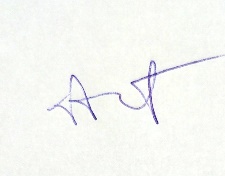 Conf. univ. dr. Mirel Anghel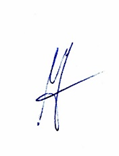 Asist. univ. dr. Oana-Luiza Barbu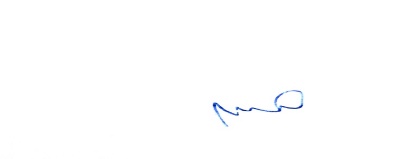 Drd. Alexandru Brîncoveanu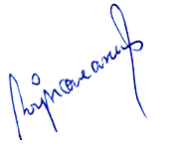 Director de DepartamentConf. univ. dr. Raluca GHENŢULESCU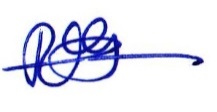 